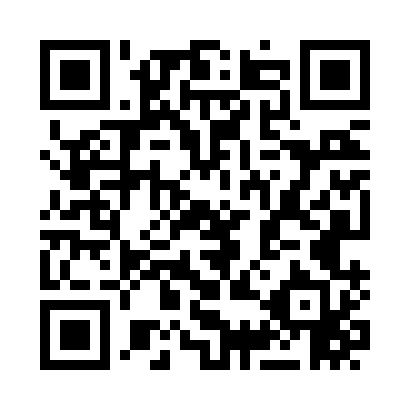 Prayer times for Damariscotta, Maine, USAMon 1 Jul 2024 - Wed 31 Jul 2024High Latitude Method: Angle Based RulePrayer Calculation Method: Islamic Society of North AmericaAsar Calculation Method: ShafiPrayer times provided by https://www.salahtimes.comDateDayFajrSunriseDhuhrAsrMaghribIsha1Mon3:084:5912:424:498:2510:152Tue3:095:0012:424:498:2410:153Wed3:105:0012:424:498:2410:144Thu3:115:0112:434:498:2410:145Fri3:125:0212:434:498:2410:136Sat3:135:0212:434:498:2310:127Sun3:145:0312:434:498:2310:118Mon3:155:0412:434:498:2210:119Tue3:175:0512:434:498:2210:1010Wed3:185:0512:444:498:2110:0911Thu3:195:0612:444:498:2110:0812Fri3:205:0712:444:498:2010:0713Sat3:225:0812:444:498:2010:0614Sun3:235:0912:444:498:1910:0515Mon3:245:1012:444:498:1810:0316Tue3:265:1112:444:498:1810:0217Wed3:275:1112:444:488:1710:0118Thu3:285:1212:444:488:1610:0019Fri3:305:1312:444:488:159:5820Sat3:315:1412:454:488:149:5721Sun3:335:1512:454:488:139:5522Mon3:345:1612:454:478:129:5423Tue3:365:1712:454:478:119:5224Wed3:375:1812:454:478:109:5125Thu3:395:1912:454:468:099:4926Fri3:415:2012:454:468:089:4827Sat3:425:2112:454:468:079:4628Sun3:445:2212:454:458:069:4529Mon3:455:2412:454:458:059:4330Tue3:475:2512:454:458:049:4131Wed3:495:2612:444:448:039:39